 Key data on the InstitutionOther useful information:Dear Partner,Please notice that under the act from February 7, 2008 (Journal of Laws of 27 March, No. 52, item 300), signed by the President of the  of , the   in  changed its name to the UNIVERSITY OF LIFE SCIENCES IN LUBLIN,  on April 11, 2008. The University's domain name has changed and now is located at www.up.lublin.pl OF  IN 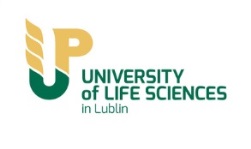 UNIVERSITY  INFORMATION  SHEET2020 – 2021Official nameUNIWERSYTET PRZYRODNICZY W LUBLINIE of  in Erasmus codePL_LUBLIN04Postal AddressAkademicka 15, 20-950 University websitehttp://www.up.lublin.plRectorProf. dr hab. Zygmunt Litwińczuk  /Mr/Vice-rector for Organization and Development (responsible for Erasmus+ program)dr hab. Adam Waśko, prof. ucz.  /Mr/Key  data  on  ERASMUS+ ProgrammeKey  data  on  ERASMUS+ ProgrammeErasmus + Institutional CoordinatorIzabela Wolska, MA, /Mrs/Postal AddressCommunication and International Exchange OfficeAkademicka 15, 20-950 Telephone +48  81/ 445 65 73 E-mailizabela.wolska@up.lublin.plResponsible OfficeCommunication and International Exchange OfficePostal AddressAkademicka 15, 20-950 Lublin, PolandWebsitehttp://erasmus.up.lublin.plE-mail:erasmus@up.lublin.plContact PersonsAgreements/ Outgoing and IncomingTeacher mobility ,Outgoing Student mobility Izabela Wolska, MA  ( Mrs)Dominika Wiślińska, MA (Ms)Anna Dębska ( MSc)Telephone+48  81/ 445 65 73 +48 81/ 445 65 80E-mail izabela.wolska@up.lublin.pljerzy.horbowski@up.lublin.pldominika.wislinska@up.lublin.planna.debska@up.lublin.plIncoming students/Teacher mobilityJerzy Horbowski-Zaranek, Msc.  (Mr)Telephone+48 81/ 445 62 38 E-mail jerzy.horbowski@up.lublin.pl ,More Information for Incoming Erasmus+ students – academic year 2020-2021More Information for Incoming Erasmus+ students – academic year 2020-2021Website for Incoming Studentshttps://www.up.lublin.pl/erasmus-engAcademic calendarwinter semester:  1 October 2020 – 26 February 2021 (including exam session time)summer semester:   22 February 2021 – 15 June 20211st exam session till 30.06.20212nd exam session 01.09.2021-15.09.2021Nomination and Forms for Incoming Erasmus students should be sent to :Incoming students: jerzy.horbowski@up.lublin.pl ,International Exchange Office : erasmus@up.lublin.plRequired documents(send a complete set of documents to be accepted)Application Form  Learning Agreement (on our forms or optionally Training Agreement as above)Transcript of academic records  (list of courses and exams taken at home university with grades)Certificate proving sufficient knowledge of EnglishA photocopy of the applicant’s ID or passport (in case of  non EU citizens)Accommodation Form with photo (if students wish to be accommodated at university students’ dormitories)Deadlines for applications1st June – for students wishing to come for winter semester or  full academic year1st November – for students wishing to come for summer semesterEducational language/s for foreign studentsALL  REGULAR COUSES - PolishEnglish - courses offered in ECTS Catalogue  (according to the information on web-page https://www.up.lublin.pl/5907/, most of them provided as individual tutoring )CoursesCourses delivered in English: https://www.up.lublin.pl/5907/(please pay attention if courses of interest are available in the semester you are planning to come, as they could be changed).Language requirementsBe aware of the fact that your level of English must be good – (at least B2 !). It means that you must be able to understand, speak and write English. If your English is of a poor level, you will not succeed in most subjects or training.Faculty CoordinatorsPersons responsible for all internal matters directly related to the study programme. List of faculty coordinators is available at  https://www.up.lublin.pl/5906/Documents required for students accepted for the study stay(bring them for the registration at the host university)A photocopy of European Health Insurance Card (EHIC) or another document proving the insurance and a photocopy of accident insurance Statement of the Erasmus status confirmed by UniversityConfirmation that you have been awarded a grant by your University 2 passport-size photographs and electronic version of your photo to the students IDVisa (if necessary)AccommodationContact the Erasmus Office in order to get more details and/or book an accommodation (only double rooms available)Conditions for the selection of the coursesAccording to the pre-requisites related to the courses
